DIVISION 	Specification Section # 	 GRIDLOCK BIO/CR-11 WALL SYSTEMPART 1 GENERALFurnish and install the GridLock Bio/CR-11 Wall System designed for biocontainment and clean room applications as described in this Section. Drawings and General Provisions of Contract, including General and Supplementary Conditions and Division 1 Specifications apply to work in this section.RELATED WORK: (NOTE TO SPECIFIER: Include appropriate detail drawings and information pertinent to the specific project.)SUBMITTALSSubmit #	 samples of the materials to be used to show joining details as well as final panel finish.All parties wishing to have materials considered as equals for this project must submit such materials for evaluation to the design professional at least 10 (ten) days prior to bid date. Bidders not complying with this requirement will be considered non-responsive.QUALITY ASSURANCEProvide Single Source responsibility for the supply of all wall finish materials used in the installation.A Contractor approved by Manufacturer must perform installation.DELIVERY, HANDLING AND STORAGEDeliver materials packaged so that materials are clearly marked and identifiable showing the following:Product NameManufacturer’s NameComponent DesignationHandle Materials by methods to prevent damageInspect direct job-site deliveries to assure that quantities are correct and that materials comply with specifications and are not damaged.Replace, at no cost to owners, materials that are found defective either in manufacture, handling or storage.Store materials on site at the final installation temperature for at least 24 hours prior to, during, and after installation.WARRANTYProvide a limited 10 year warranty for materials and installation against any defects in manufacturing and workmanship when installed by LSP approved contractor and using LSP approved joint compound to complete the wall system. Otherwise, panels themselves havea 2 year warranty against any defects and workmanship.Life Science Products, Inc. www.lspinc.com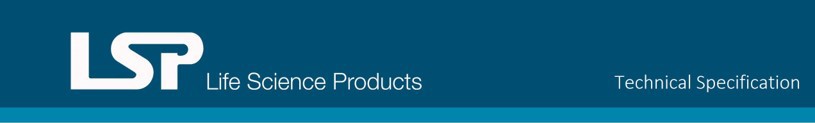 800-638-9874Gridlock BioCR-11 Specification Page 1 of 3Rev. #11.22Printed 12/1/2022JOB CONDITIONSA Representative of the Manufacturer shall visit the job-site with the Contractor prior to installation to insure that field conditions are acceptable for installation.For 24 hours before, during the installation, and for 72 hours after the installation, maintain temperature and relative humidity at in-service conditions.PART 2 PRODUCTSFor the purposes of this specification, GridLock Bio/CR-11 Wall system by Life Science Products, Inc. (800-638-9874) is used as the standard.MATERIALSSystem Overview: The wall system as specified shall consist of composite panels manufactured from materials having physical properties as specified in Section 2.1.3 below. Panels shall have a consistent smooth high gloss finish.Panels: The panels used in this system shall be GridLock Bio/CR-11 composite panel series. The panels shall be 9 mm thick and shall be of an aggregate of components made of polymer, metal and fiberglass composite that form a durable composite wall panel. The exposed face is composed of glass re-inforced resin with a consistent smooth face. The face of the panel, although smooth, may show portions of the glass reinforcement. The surface finish is glossy and ASTM E 84 Class A for smoke and flame spread. The panel will be supplied in standard 4’ x 8’ or 4’ x 10' sizes. The vertical edges shall be routed to for a modified recessed ship lap design that allows for direct fastening to the wall studs. The final recess shall be filled with a 100% solids LEED compliant urethane adhesive which shall also provide a gloss finish consistent with the panel face.Inside corners shall be formed of urethane sealant with a ½ inch radius and outside corner moldings shall be 16 gauge, 304 stainless steel corner guards with 1/8” radius and 3“ wings. Stainless corner moldings shall be adhesive mounted.The panels shall have the following properties: Recycle Content: Minimum 50%Fire Rating: Class 1 ASTM E 84 for flame spread of 25 or lessLight Reflectance @ 85: 87Maximum weight: 2.7 lbs. per square footFinish: Smooth Thermoset Polyester ResinStandard Sizes: 4’ X 8’, 4’ x 9’ and 4’ x 10’Panel thickness: 9 mmColor: White		Finish: GlossHardness: ASTM D-785: 85 Barcol Flexural Mod ASTM D-790 : 877,800 psi Flexural Strength-ASTM D 790: 8,240 psiWater Vapor Permeance ASTM E-96: < 0.049 perms Air Permeance ASTM E-2178: 0.0000 L/(Pa*m2*s) STC Rating ASTM E-90: 32Tensile Strength: ASTM D-638: 5,398 psiTensile Mod ASTM D-638: 272,000 psiCoefficient of Linear Thermal Expansion CLTE (mm mm C) ASTM D-696: 1.63 E -05Compressive Strength ASTM D-695: 6,836 psiModulus of Elasticity: ASTM D695: 354,400 psiLife Science Products, Inc.	Gridlock BioCR-11 Specificationwww.lspinc.com	Page 2 of 3800-638-9874Rev. # 11.22Printed 12/1/2022The joint adhesive/sealant shall have the following properties:PART 3 EXECUTIONCheck with the panel manufacturer before installing the metal studs to determine the exact stud spacing within the wall. Install metal studs in accordance with local applicable zoning and building codes but also to match the sizing for the panels.Apply adhesive of type recommended by Manufacturer to the stud face prior to applying the panel. If applying to alternate substrate, apply adhesive to the entire back side of the panel, all the way to edges, prior to panel placement. Follow Manufacturers recommendations for application and “open times” of the adhesive.Panels are designed to be mounted directly against the studs. Put the panels in place against the studs. Place fastening screws into the studs at both ends of the panel to secure the edges of the panels first. Secondly, attach the panels to each stud by inserting mounting screws in the joining joint between the panels so as not to assure that the screw head remains below the face of the panel.If necessary, apply pressure to the center of the panel until adhesive cures.Mask the panel edges for protection and fill the vertical seams between panels with urethane adhesive recommended by manufacturer. Fill to a plane that will fill the seam flush with the adjacent panel surface. Finish the adhesive/sealant and remove the masking before the adhesive has set.Inside corners shall be formed of urethane sealant with a ½ inch radius.Chemical Resistance20% Acetic Acid50% Citric Acid20% Nitric Acid30% Hydrochloric Acid10% Hydrofluoric Acid Hydrogen Peroxide40% Potassium Hydroxide40% Sodium Hydroxide50% Sulfuric Acid UreaOccasional Spill Good Occasional Spill Occasional Spill Occasional Spill GoodGood Good Good GoodHardness Shore DASTM D-170670 - 80Tensile StrengthASTM D-6383,000 psi min.Flexural StrengthASTM D-7904,000 psi min.Thermal ShockMil F-52505No cracking or loss of adhesionAbrasion Resistance (Taber Abrader, CS-17 Wheels, 1000 gm. load, 1000 cycles)ASTM D-4060.035 gm lossUltimate ElongationASTM D-63820% min.